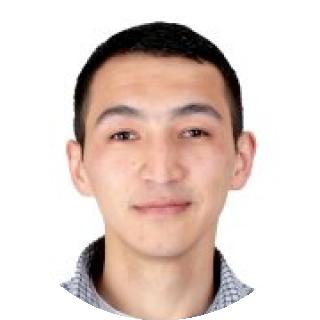 WORK EXPERIENCEKubat 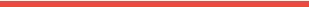 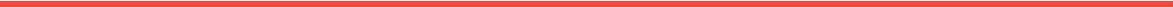 International Media Production             E-mail:  kubat.328384@2freemail.com  Kyo Escape Japanese Cove,	10.05.2016 — presentDubai UAEChef de RangExplain various dishes on the menu to patrons and make food recommendations Take orders and relay the same to kitchen staffEnsure simultaneous preparation of all orders for a single table and serve ina professional mannerCalculate meal costs and add taxes for final bill calculation.Take orders from warehouse managers on a daily basis and review them thoroughly Load and unload goods from delivery vansEnsure that correct quantity has been received by comparing received goods with information on the work orderIdentify any damaged or missing goods and record pertinent information Ensure that delivery forms are signed only upon satisfaction of completed order Move received goods to appropriate storage areas using mechanical equipment such as forkliftsMake sure that all goods are labeled properly using appropriate lot and item numbersAllocate storage space for items based on their types and sizes Pick out ordered goods and ensure that they are in good conditionIsolate and report any broken or damaged goods at the time of order picking Ensure that information of picked goods is recorded in logsConstruction of private houses	26.03.2015 — May 2016Procurement officerProcurement (all required and demanded construction materials) Made preliminary calculations for construction objectAssisted in building process as required (plumbing; bricklaying; coating; laying tile etc.)Devised and used fruitful sourcing strategiesDiscovered profitable suppliers and initiated business and organization partnerships Negotiated with external vendors to secure advantageous termsApproved the ordering of necessary goods and services Finalized purchase details of orders and deliveries Examined and tested existing contractsTracked and reported key functional metrics to reduce expenses and improve effectivenessCollaborated with key persons to ensure clarity of the specifications and expectations of the companyForesaw alterations in the comparative negotiating ability of suppliers and clientsKubat	1Expected unfavorable events through analysis of data and prepared control strategiesPerformed risk management for supply contracts and agreementsControlled spend and built a culture of long-term saving on procurement costsSales Manager, SupplierProvided production materials (flour, eggs, sugar, etc.) for bakeryLooked for reliable vendors or suppliers to provide quality goods at reasonableprices Negotiated prices and contractsReviewed technical specifications for raw materials, components, equipment Determined quantity and timing of deliveriesForecasted upcoming demandSales manager duties:Responsible for selling, closing, servicing and expanding the business within an assigned territorySearched for new economic opportunities to expand the business Maintained relationship with suppliers, vendors, sponsors and consumers Visited regional company sites, met area managers and got product feedback Provided professional sales and marketing expertise and back up to dealersGroup, Krasnoyarsk city, Russian FederationLogistic and Procurement OfficerMaintained the purchasing process of transactions for equipment, m aterials, supplies, goods, servicesPlanned and coordinated the work of salespeople and purchasing agents Reviewed and analyzed all options of the product and services: quality, pricese tc.Reviewed financial goals and provided metrics to understand and report on initiatives and cost structureEnsured books and databases were up to date and accurateReviewed historical and competitive costs to identify cost savings opportunities and variancesAnalyzed category, service, material and vendored costs to provide key decision informationSenior WaiterExplained various dishes on the menu to patrons and made food recommendations Took orders and relayed the same to kitchen staffEnsured simultaneous preparation of all orders for a single table and served ina professional mannerCalculated meal costs and added taxes for final bill calculationSales and Customer Service CenterProvided information on services and products of the companyKubat	2Worked with the documentation and maintenance of cash register books, documentation.Managed large amounts of incoming calls Generated sales leadsIdentified and assessed customers’ needs to achieve satisfactionBuilt sustainable relationships of trust through open and interactive communication Provided accurate, valid and complete information by using the right methods/tools Met personal/customer service team sales targets and call handling quotas Handled complaints, provided appropriate solutions and alternatives within the time limits; followed up to ensure resolutionKept records of customer interactions, process customer accounts and file documentsFollowed communication procedures, guidelines and policies Took the extra mile to engage customers.ManagerPaid the salaries and bonusesKept track of the arrival and departure of products and other purchases. Opened up and closed down and ensured the cafe was secure at all times Set up and managed the cafe each dayAttended team, front of house and staff meetings as appropriateStaff management:The cafe manager oversaw the front of house assistants, kitchen coordinator and kitchen assistantFollowed the timely arrival and departure of employees and staff recruitment Managed staff rotas, hours, holidays and wage sheetsEnsured high levels of cleanliness and hygiene are met at all timesEnsured that cafe staff provided a warm and welcoming environment and that customer service is efficient and outstandingMaintained excellent levels of communication with the cafe team and broader Fakir cafe teamTrained and direct Front of House assistants and any additional staffControlled cleaning rota, deep clean of cafe area and completion of daily records for health and safetyControlled repair and maintenance of cafe equipment and machineryFinance:Handled cash, controlled float management Trained staff on operations and pricing updatesStock Management:Ordered and storaged food and beverages Coordinated products hygiene with kitchen staffinformation rights”Media InspectorMonitored media before/during/after the election campaignWatched TV, listened to radio, read newspapers, over-viewed internet resources to collect information on electionProvided final analysis on election (recommendations; follow-up instructions)Kubat	3EDUCATIONVOLUNTEER EXPERIENCEOperator in Call–CentreProvided assistance on phone calls from clients Provided information about the companyParticipated in several training's on client-orientation, and was awarded certificates Involved in organizing groups for conducting training.Determined requirements by working with customers.Answered inquiries by clarifying desired information; researching, locating, and providing information.Resolved problems by clarifying issues; researched and explored answers and alternative solutions; implemented solutions; escalated unresolved problems. Fulfilled requests by clarifying desired information; completed transactions; forwarded requests.Sold additional services by recognizing opportunities to up-sell accounts; explained new features.Maintained call center database by entering information.Kept equipment operational by following established procedures; reported malfunctions.Updated job knowledge by participating in educational opportunities.Enhanced organization reputation by accepting ownership for accomplishing new and different requests; explored opportunities to add value to job accomplishments.Family businessDutiesMade and delivered bricks (we had truck)Involved in the whole process of making bricks (run equipment: ordered raw materials; loaded and unloaded the bricks)Advertised the product (small billboards; internet and newspaper ads) Hired workers/staffOrganized lunches for the workers/staffInstitute of Social Development and Entrepreneurship, under Ministry of Labor and Social DevelopmentNational Society of Red Cross and Red Crescent in the Kyrgyz Republic (2006-2008)I was involved in activities related to preparing handout materials for almost all programs in the Red Crescent office here in Bishkek, I assisted coordinatorsin preparing for seminars and training, I was recruiting new volunteers for youth wing of National Society of Red Crescent, and also periodically I was helpingKubat Azhybaev	4Kubat	5Bakery “ALI”, Private Company17.09.2013 — 28.01.2015“ENKA Insaat” Construction21.01.2013 — 07.06.2013Restaurant “Dasmia”01.06.2012 — 15.01.2013“Megacom” Mobile Operator24.09.2012 — 14.12.2012“Fakir” Cafe24.02.2011 — 15.05.2012Public association “Center of10.09.2010 — 15.10.2010“NurTelecom” Mobile Operator18.02.2009 — 01.09.2010Private Company, makingSeptember 2006 — Novemberconcrete bricks2008Faculty of Social Culture, Service01.09.2008 — 15.06.2014and Tourismin fundraising for donations for orphanages and others.REFERENCESReferences available upon request.Language proficiency: Kyrgyz (native), Russian (fluent), English (good), Turkish(good)SKILLSLanguage proficiency: Kyrgyz (native), Russian (fluent), English (good), Turkish(good)Computer proficiency: JavaScript, HTML, C++, Data Base (beginner)Computer proficiency: JavaScript, HTML, C++, Data Base (beginner)Drive license: B - B1 (Light vehicle), C - C1 (Heavy vehicle) – categories from18.05.2007